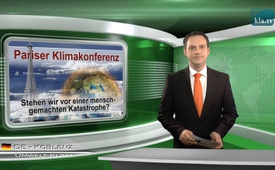 COP 21 à Paris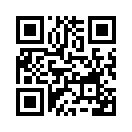 La 21ème conférence des Nations Unis sur le changement climatique (COP 21) a eu lieu du 30 novembre au 12 décembre à Paris. Le but principal était de conclure pour la première fois un accord entre les 195 membres de la convention climatique de l’ONU au sujet des objectifs qu’ils s’engagent à respecter en faveur du climat. Cela doit permettre d’atteindre une limitation de la hausse de la température de 2°C maximum. Des ministres de haut rang ont discuté avec d’autres instances et des ONG, pour voir comment arrêter le réchauffement climatique prétendument provoqué par l’homme.La 21ème conférence des Nations Unis sur le changement climatique (COP 21) a eu lieu du 30 novembre au 12 décembre à Paris. Le but principal était de conclure pour la première fois un accord entre les 195 membres de la convention climatique de l’ONU au sujet des objectifs qu’ils s’engagent à respecter en faveur du climat. Cela doit permettre d’atteindre une limitation de la hausse de la température de 2°C maximum. Des ministres de haut rang ont discuté avec d’autres instances et des ONG, pour voir comment arrêter le réchauffement climatique prétendument provoqué par l’homme.
A travers un travail médiatique et de lobby intensif durant des années, une croyance profonde a été ancrée dans les peuples de la terre, selon laquelle nous nous trouverions devant une grande catastrophe provoquée par l’homme : le réchauffement global de la terre. Mais comment se fait-il que de nombreux scientifiques  sérieux s’opposent régulièrement et fermement à cette version officielle d’un réchauffement climatique pro-voqué par l’homme ? Un exemple parmi d’autres : en 2008 dans le « U.S. Senate Minority Report » 700 scientifiques se sont adressés au sénat des Etats-Unis, pour aviser du manque total de fondement des af-firmations diffusées. 
Pour communiquer la thèse d’un changement climatique fait par l’homme, le Groupe d’experts intergouver-nemental sur l’évolution du climat (GIEC) a été spécialement créée par l’ONU.
Mais dans les cercles scientifiques on accuse régulièrement le GIEC de manipulation grossière des données climatiques, comme par exemple l’omission de périodes chaudes et froides naturelles. En 2009 des pirates informatiques ont publié plus de 1 000 emails, qui révèlent la manipulation des données climatiques par une filière du GIEC.
On essaye par tous les moyens de façonner une croyance en un réchauffement climatique fait par l’homme, comme l’a même avoué Stephen Schneider, dirigeant du groupe de travail II du conseil climatique du GIEC :

 « C’est pourquoi nous devons annoncer des scénarios horribles, faire des déclarations dramatiques et sim-plificatrices et ne pas mentionner un quelconque doute que nous pourrions avoir. Pour susciter l’attention, nous utilisons des déclarations dramatiques, sans aucun doute sur ce qui est dit. Chacun de nous scientifiques doit décider s’il veut être honnête ou plutôt efficace ! »

Hartmut Bachmann, ancien membre du GIEC parle dans son livre « Le mensonge de la catastrophe clima-tique » de l’histoire du GIEC, qui est marquée depuis le début par le mensonge, la manipulation et la dissi-mulation. Voyez à ce sujet son exposé en langue allemande « La naissance du mensonge sur le climat » qu’il a présenté lors d’une conférence de la coalition anti-censure,l’ AZK.
Vous trouverez cet exposé ainsi qu’un autre exposé du docteur Helmut Böttiger « Changement climatique - certitude ou manœuvre politique » en langue allemande.

Si l’on regarde quelques chiffres de manière objective, l’image suivante se dessine : 
L’humanité est la cause d’environ 1 à 4 % du CO2 dans l’air et l’Allemagne seulement d’une fraction infime. La contribution allemande engloutirait certes des centaines de milliards d’euros, mais ne mènerait qu’à une baisse de la température évaluée à l’incroyable nombre de 0,0007 °C, comme l’explique le physicien alle-mand et professeur retraité Horst-Joachim Lüdecke. 

C’est Lüdecke qui est à l’origine de la phrase : « Nous n’avons pas besoin de chercheurs climatiques » car il n’y a pas de preuve scientifique que le CO2 réchauffe l’atmosphère. Dans une publication professionnelle Lüdecke en vient au résultat que 1) les fluctuations de température du 20ème siècle ne surpassent pas celles des derniers 2 000 ans, 2) que le réchauffement climatique global du 20ème siècle a une origine prin-cipalement naturelle et que 3) l’évolution de la température globale des 250 dernières années peut être attri-buée à des cycles naturels.

Il n’y a jamais eu de vraies preuves scientifiques d’un réchauffement climatique dû à l’homme.
La croyance en une catastrophe climatique ne fonctionne qu’à travers une propagande et un travail de lobby qui englobe tout.
Voici deux exemples du scénario catastrophe provenant du magazine allemand SPIEGEL : en 1986 Spiegel montre une image du dôme de Cologne sous l’eau.
En 2015 Spiegel a imprimé l’image de la Terre en flammes. 

Conclusion : 
De nombreux scientifiques renommés et neutres évaluent le réchauffement climatique actuel de la manière suivante :
-  nous venons d’une phase un peu plus froide et allons passer à une phase un peu plus chaude
-  cela n’a pourtant rien à voir avec les humains eux-mêmes
-  de plus, le réchauffement de la terre n’a rien à voir avec des gaz à effet de serre, mais est fondé unique-ment sur une activité solaire plus forte ou plus faible.

Malgré toutes ces contre-voix écrasantes de scientifiques de renom, la plus grande conférence climatique de tous les temps a eu lieu à Paris avec des dépenses énormes en coûts et en personnel. Les frais nécessaires pour atteindre une limitation de la hausse de la température de 2°C maximum vont enfler de façon énorme, et ce sont les contribuables et l’économie qui vont finalement devoir payer. Sir Nicholas Stern, l’ancien éco-nomiste en chef de la Banque Mondiale estime qu’il y a besoin d’au moins 50 Billions d’euros pour atteindre les buts de protection du climat, dont on prétend qu’ils sont nécessaires. Mais qui profite de cela et qui se cache derrière ? Voyez à ce sujet notre émission qui sortira dans les prochains jours « A qui sert la plus gi-gantesque conférence climatique de tous les temps ? »de Anne G.Sources:www.sackstark.info/?p=16076
www.spiegel.de/spiegel/print/d-131927786.htmlCela pourrait aussi vous intéresser:#ChangementClimatique - Les mensonges à propos du climat - www.kla.tv/ChangementClimatiqueKla.TV – Des nouvelles alternatives... libres – indépendantes – non censurées...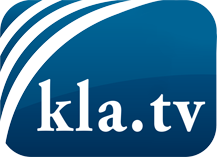 ce que les médias ne devraient pas dissimuler...peu entendu, du peuple pour le peuple...des informations régulières sur www.kla.tv/frÇa vaut la peine de rester avec nous! Vous pouvez vous abonner gratuitement à notre newsletter: www.kla.tv/abo-frAvis de sécurité:Les contre voix sont malheureusement de plus en plus censurées et réprimées. Tant que nous ne nous orientons pas en fonction des intérêts et des idéologies de la système presse, nous devons toujours nous attendre à ce que des prétextes soient recherchés pour bloquer ou supprimer Kla.TV.Alors mettez-vous dès aujourd’hui en réseau en dehors d’internet!
Cliquez ici: www.kla.tv/vernetzung&lang=frLicence:    Licence Creative Commons avec attribution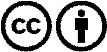 Il est permis de diffuser et d’utiliser notre matériel avec l’attribution! Toutefois, le matériel ne peut pas être utilisé hors contexte.
Cependant pour les institutions financées avec la redevance audio-visuelle, ceci n’est autorisé qu’avec notre accord. Des infractions peuvent entraîner des poursuites.